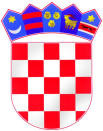 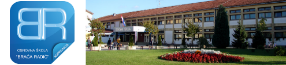 	REEPUBLIKA HRVATSKA KOPRIVNIČKO-KRIŽEVAČKA ŽUPANIJA     OSNOVNA ŠKOLA „BRAĆA RADIĆ“                   K O P R I V N I C AKLASA: 007-04/23-02/3URBROJ: 2137-30-23-1Koprivnica, 21.2.2023. godine Članovima Školskog odbora								Osnovne škole							  „Braća Radić“ Koprivnica  -  svima  -P O Z I VPozivam Vas na 40. sjednicu Školskog odbora Osnovne škole „Braća Radić“ Koprivnica koja će se održati dana 24.2.2023. godine (petak) u Osnovnoj školi „Braća Radić“ Koprivnicu u 11:00 sati. Za sjednicu predlažem sljedećiD N E V N I    R E DVerifikacija Zapisnika s prethodne 39. sjednice Školskog odbora Prijedlog godišnjeg izvještaja o izvršenju Financijskog plana za 2022. godinu Godišnji Financijski izvještaj za 2022. godinuZapošljavanje po natječaju na radno mjesto kuhara, neodređeno puno radno vrijeme Zapošljavanje po natječaja na  radno mjesto učitelja informatike, određeno nepuno radno vrijeme Zapošljavanje po Javnom pozivu na radno mjesto pomoćnika u nastavi, određeno nepuno  radno vrijemeRazno.-			       		PREDSJEDNIK ŠKOLSKOG ODBORA:							Josip Pankarić, prof., v.r.Dostaviti:1. Josip Pankarić- joza.pankaric060@gmail.com, predsjednik Školskog odbora2. Renata Blažinec, članica –blazinec.r@gmail.com 3. Kristina Bunić-Lovrek, članica- kristina.bunic1@gmail.com 4. Dijana Franjo Čordaš, članica - dijanakc@net.hr5. Marija Zovko, članica marija.zovko@calsberg.hr 6.Tomislav Golubić, član- tomislav.golubic@koprivnica.hr7. Vesna Peršić Kovač, članica- vpkovac@muzej-koprivnica.hr8. Krešo Grgac, kreso.grgac@skole.hr, ravnatelj Škole